Manufacturing Innovation Advisory Board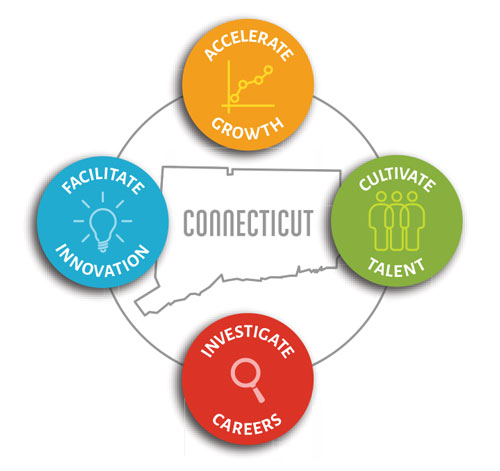 Meeting AgendaTEAMS Meeting Call In Number: 1-860-840-2075             Participant Passcode: 410 909 774# Thursday, February 17, 20221:00 p.m. - 2:30 p.m.Welcome & IntroductionsChief Manufacturing OfficerDecember Minutes (Vote)2022 Meeting Schedule (Vote)Portfolio ProgramsManufacturing Voucher Program (Vote) Apprenticeship Program (Vote)	Incumbent Worker Training Program (Vote) Engineering Internship Program (Vote)	Hearts & Minds Advertising Campaign (Vote)Update on New Initiatives		CT Innovators/CT Manufacturers 			Digital Transformation/Cyber Security Roadmaps 	Manufacturing Website			Regional Career Fairs CT Manufacturing, Engineering & Technical Career FairManufacturing Regional Sector PartnershipsOther Business